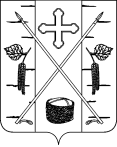 БЕРЕЗОВСКИЙ ПОСЕЛКОВЫЙ СОВЕТ ДЕПУТАТОВРЕШЕНИЕп. Березовка19.05. 2020 года                                                                                              № 47-7«О внесении изменений в Правила Благоустройства территории муниципального образования поселка Березовка Березовского района Красноярского края, утвержденные Решением Березовского поселкового Совета депутатов от 26.09.2017 №25-1»В соответствии с Федеральным законом от 06.10.2003 № 131-ФЗ «Об общих принципах организации местного самоуправления в Российской Федерации», Законом Красноярского края от 23.05.2019 № 7-2784 «О порядке определения границ прилегающих территорий в Красноярском крае», Правилами Благоустройства территории муниципального образования поселка Березовка Березовского района Красноярского края, утвержденными Решением Березовского поселкового Совета депутатов от 26.09.2017 №25-1, руководствуясь Уставом поселка Березовка, Березовский поселковый Совет депутатов РЕШИЛ:Внести изменения в Правила Благоустройства территории муниципального образования поселка Березовка Березовского района Красноярского края, утвержденные Решением Березовского поселкового Совета депутатов от 26.09.2017 №25-1 следующего содержания:Пункт 4.11.1 Правил изложить в следующей редакции: «Физические, юридические лица, индивидуальные предприниматели, являющиеся собственниками зданий (помещений в них), сооружений, включая временные сооружения, а также владеющие земельными участками на праве собственности, ином вещном праве, праве аренды, ином законном праве, участвуют в содержании и благоустройстве прилегающих территорий, границы которой установлены в соответствии с настоящими Правилами, путем обеспечения уборки указанной территории за счет собственных средств».Решение вступает в силу со следующего дня после официального опубликования в газете «Пригород» и подлежит размещению на официальном сайте администрации поселка Березовка Березовского района Красноярского края  www.pgt-berezovka.ru.Контроль за исполнением настоящего Решения возложить на Постоянную комиссию по благоустройству, градостроительству, жилищно-коммунальному хозяйству и земельным вопросам.Глава поселка                                                                                        С.А. СусловПредседатель Березовского Поселкового Совета депутатов                                                           И.Л. Шилов